De los siguientes cuerpos geométricos:Esfera	II) Cubo	III) Cono¿Cuál(es) de ellos se puede(n) obtener por rotación de una figura plana?Sólo ISólo I y IISólo I y IIISólo II y IIII, II y IIILa figura está formada por un cuadrado y cuatro semicircunferencias congruentes, cuyos radios equivalen a la mitad del lado del cuadrado.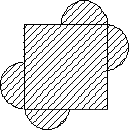 Con respecto a esta figura se afirma que tiene:I: Simetría axial.Simetría central.Dos ejes de simetría. Es (son) correcta(s):Sólo I.Sólo I y II.Sólo I y III.Sólo II.I, II y III.Si a la imagen de la figura se le realizan, sucesivamente, las transformaciones isométricas siguientes: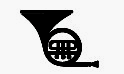 1° Una simetría respecto del eje vertical. 2° El resultado anterior se rota en 180°.Se obtiene: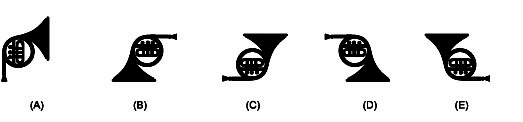 El punto (a –b, 2a + b) es simétrico del punto (-3,3) con respecto al eje y. Entonces a + b =?13-3-2-1¿Cuál(es) de las siguientes transformaciones permite(n) que el cuadrado ABCD se convierta en el cuadrado GHEF?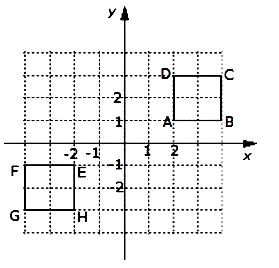 Traslación en la dirección (-4,-1).Reflexión en torno a origen.Reflexión en el origen en un ángulo de 180°.Sólo I.Sólo I y II.Sólo II y III.Sólo II.I, II y III.Al ∆ ABC de la figura se le ha aplicado una traslación quedando en la posición del ΔEDF.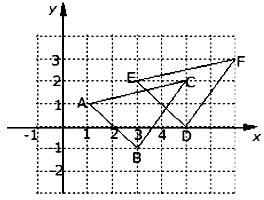 Si a un punto (x, y) del plano se le aplica la misma traslación anterior quedaría en el punto: A) (x + 2 , y + 1)B)    (x + 1,  y + 2)C)    (x – 1 , y – 2)D)   (x – 2 ,  y – 1)E)    (2 – x ,  1 – y)Todos los cuadrados de la figura son congruentes. ¿Cuántos ejes de simetría tiene la figura?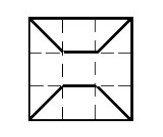 64321¿Cuál es la posición final del punto (2,-3), si primero se refleja en torno al eje Y, y después este segundo punto se traslada de acuerdo al vector (3,-1)?A) (1,2)B) (-5,-2)C)   (1,-2)D)  (1,-4)E)   (5,2)Si todos los cuadrados son congruentes ¿Cuál(es) de las siguientes figuras tiene(n) simetría central?: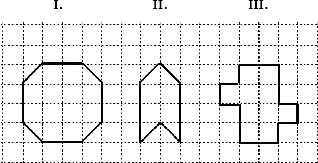 Sólo I.Sólo I y II.Sólo I y III.Sólo II.I, II y III.¿Cuál de los siguientes puntos está sobre el plano YZ?A)   (0,2,1)B)   (2,0,3)C)   (1,1,-1)D)   (2,1,1)E) (3,0,0)¿Cuál(es) de las siguientes transformaciones permite(n) transformar el rectángulo 1 en el rectángulo 2?Reflexión en torno al punto A.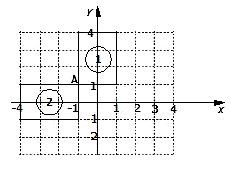 Giro en 90° en torno al origen.Giro en 90° en torno al punto A.Sólo I.Sólo I y II.Sólo II.Sólo II y III.I, II y III.Si al punto P(-5, 7) se le aplica una traslación de vector (-3, 11), queda ubicado en: A) (-8, 18)B) (-8, 5)C)    (-5, -8)D)   (-3, 11)E)    (-8, 11)De las siguientes figuras geométricas, ¿Cuál (es) de ellas puede(n) teselar (embaldosar) una superficie plana?:Hexágono regular	II) Pentágono Regular	III) Triángulo equiláteroSolo IISolo I y IISolo II y IIISolo I y IIII, II y III